УВЕДОМЛЕНИЕ О ПРОВЕДЕНИИ ОБЩЕСТВЕННЫХ ОБСУЖДЕНИЙпроектной документации «Комплекс наливных грузов в Морском торговом порту Усть-Луга. Терминал перевалки нефти. Причалы №№4,5. Улучшение Берегозащитного сооружения причалов №4, №5(укрепление габионами) (инв. №000000103). Очистка габионного поля от заносимости донным грунтом акватории вдоль линии кордона причалов №4,5», включая материалы оценки воздействия на окружающую средуДля подключения к конференции Zoom перейдите по ссылке:https://us02web.zoom.us/j/82464121060?pwd=bnpqOGRLdXZDNE9GS1puUG80Z1J1UT09Либо воспользуйтесь уникальным номером Идентификатор конференции: 824 6412 1060Код доступа: pv41Gb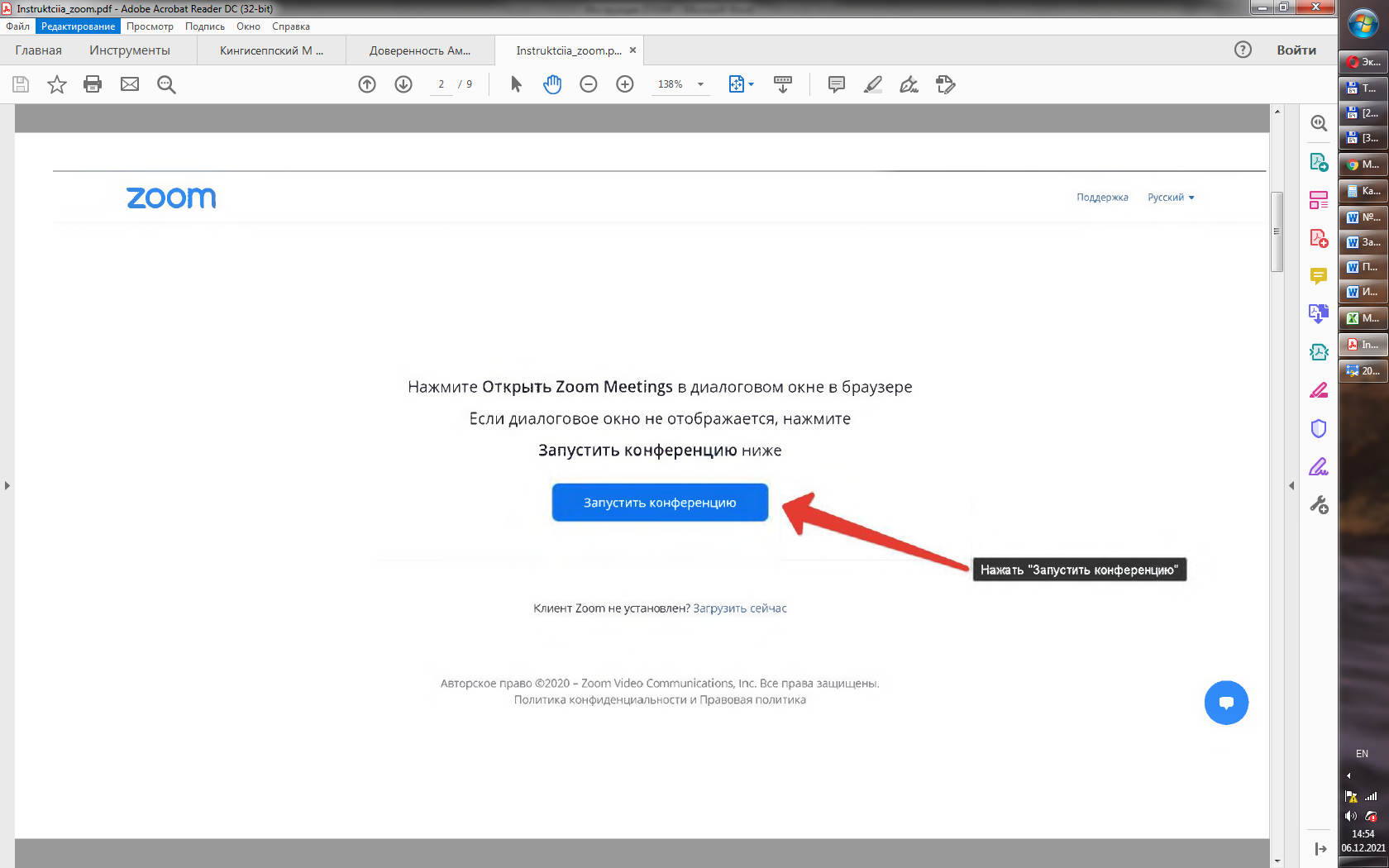 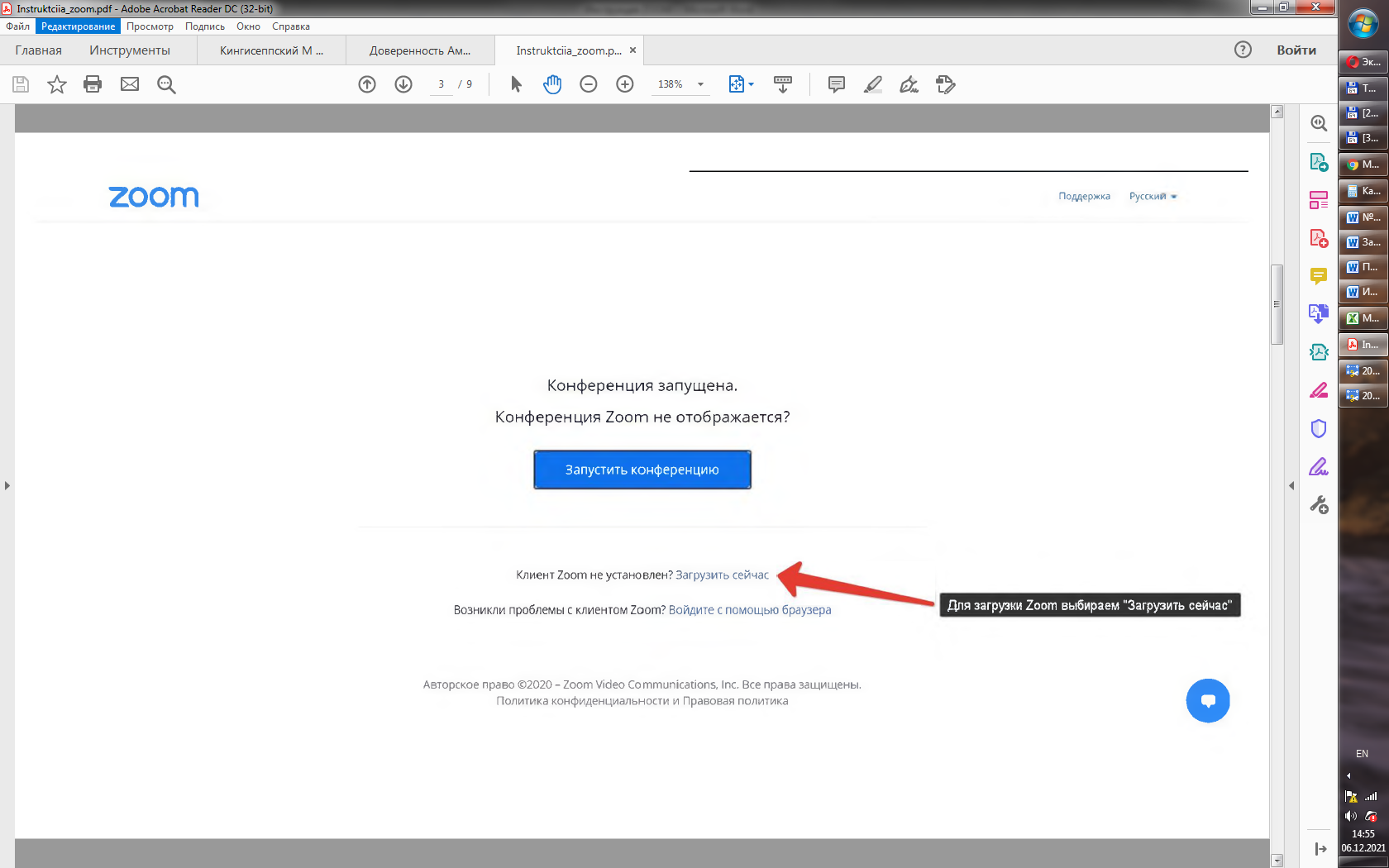 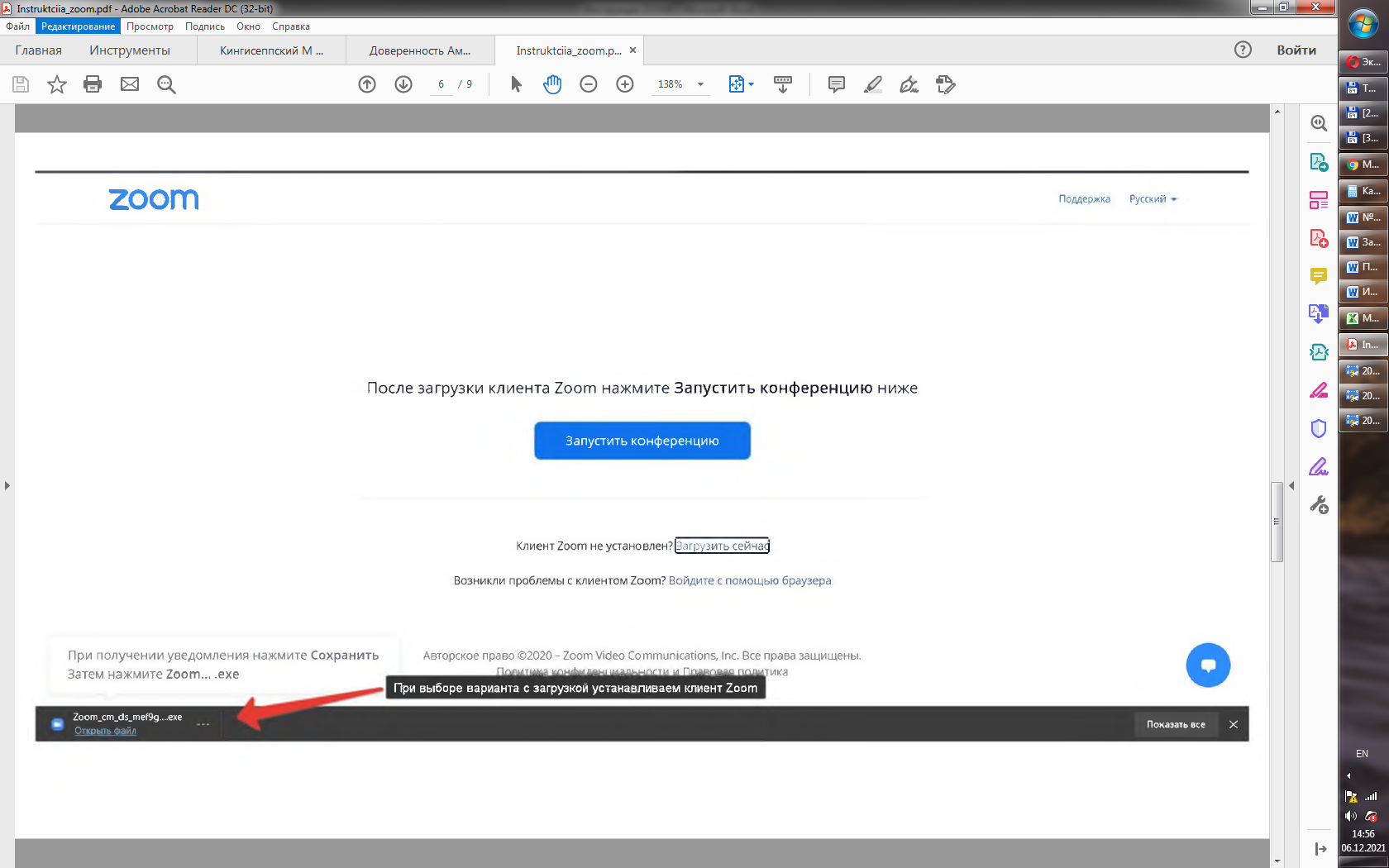 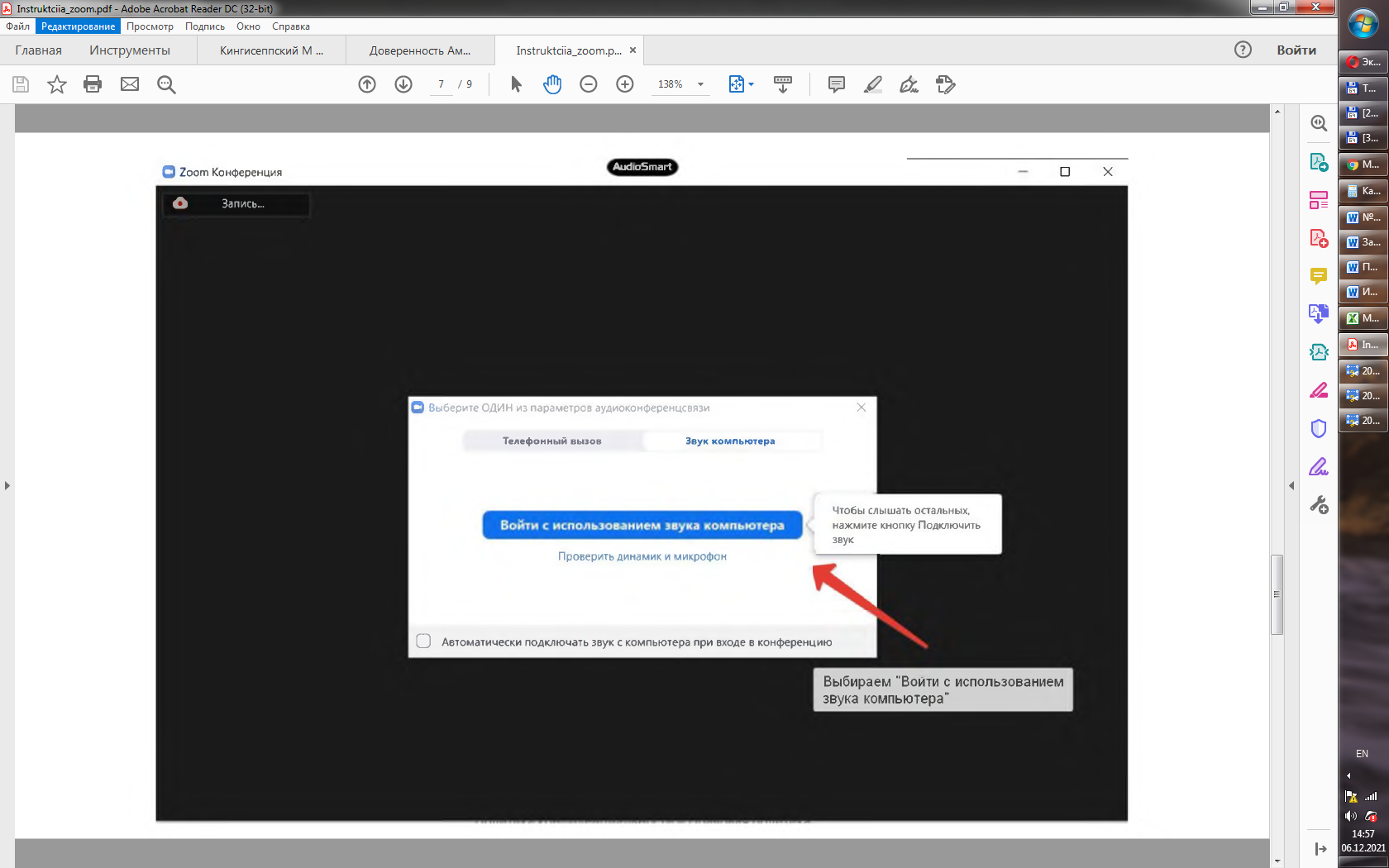 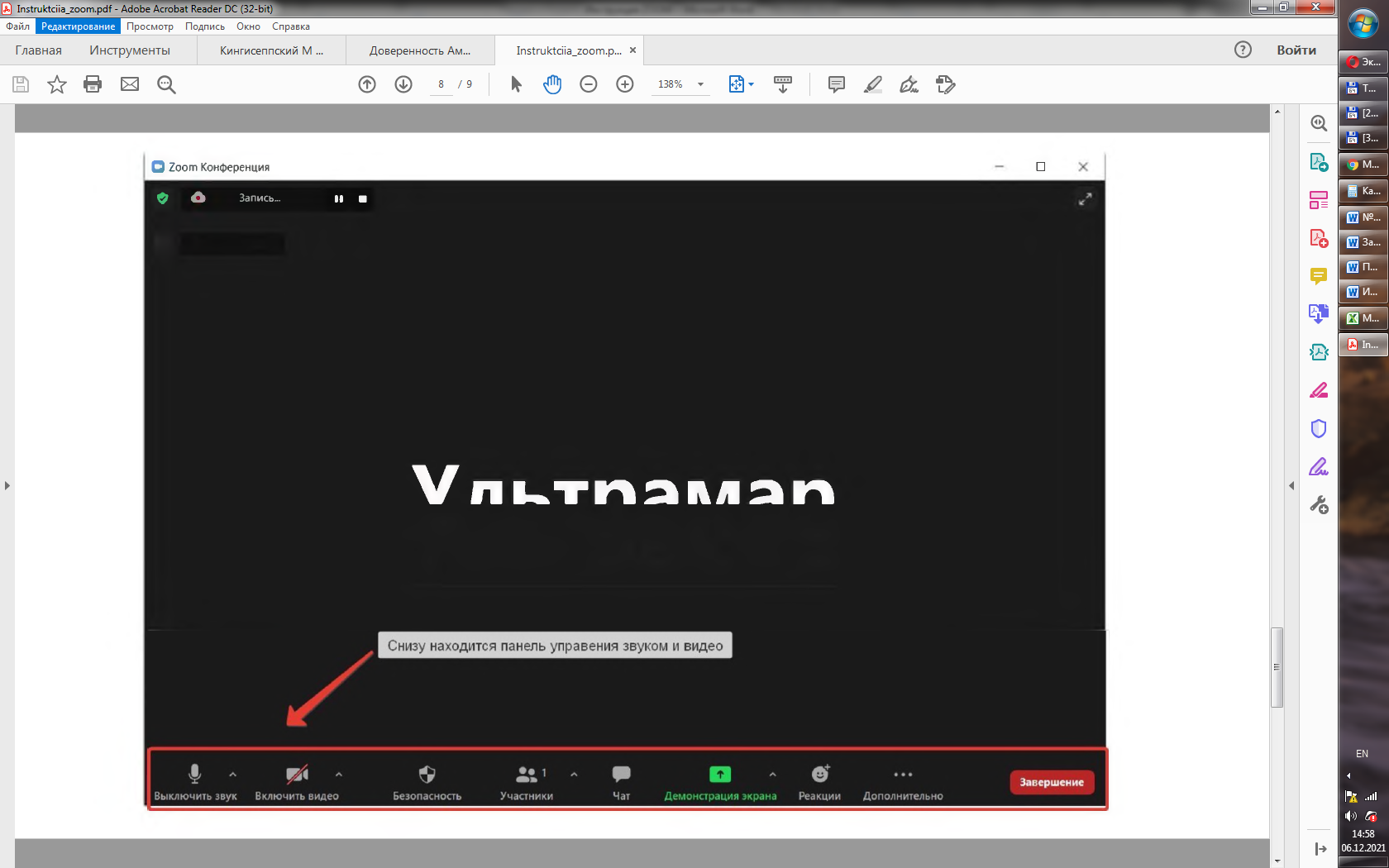 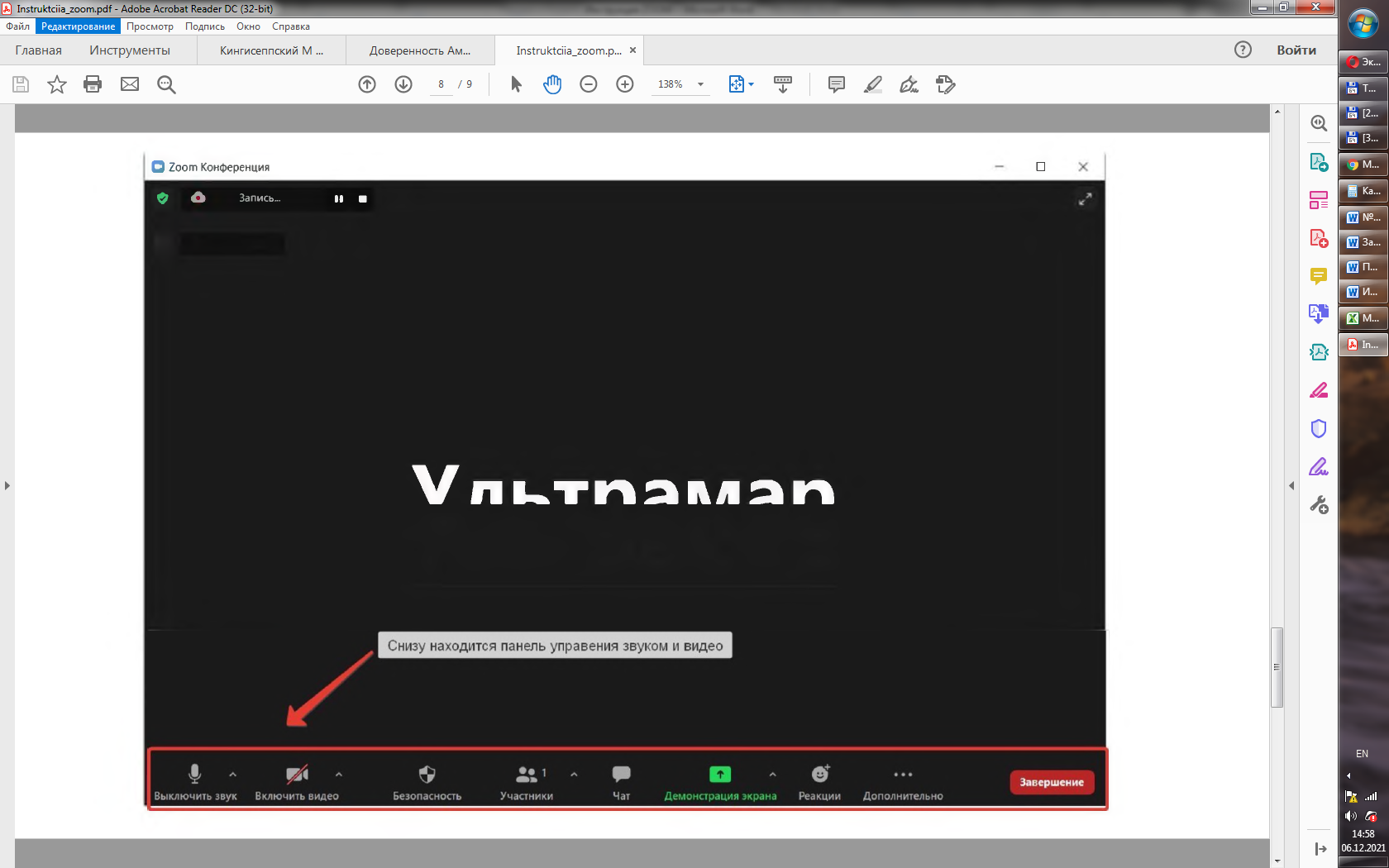 